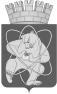 Городской округ«Закрытое административно – территориальное образование  Железногорск Красноярского края»АДМИНИСТРАЦИЯ ЗАТО г. ЖЕЛЕЗНОГОРСКПОСТАНОВЛЕНИЕ       13.10.2022                                                                                                                                       № 2161г. ЖелезногорскО внесении изменений в постановление Администрации ЗАТО г.Железногорск от 28.12.2018 № 2490 «Об установлении размера платы за содержание жилого помещения для нанимателей» 	Руководствуясь Жилищным Кодексом Российской Федерации, Федеральным законом от 06.10.2003 № 131-ФЗ «Об общих принципах организации местного самоуправления в Российской Федерации», Уставом ЗАТО Железногорск,ПОСТАНОВЛЯЮ:1. Внести в постановление Администрации ЗАТО г. Железногорск 
от 28.12.2018 № 2490 «Об установлении размера платы за содержание жилого помещения для нанимателей» следующее изменение:1.1. В пункте 1 постановления слова «многоквартирном доме» заменить словами «многоквартирном (жилом) доме». 2. Управлению внутреннего контроля Администрации ЗАТО г. Железногорск (В.Г. Винокурова) довести настоящее постановление до сведения населения через газету «Город и горожане».3. Отделу общественных связей Администрации ЗАТО г. Железногорск (И.С. Архипова) разместить настоящее постановление на официальном сайте городского округа «Закрытое административно-территориальное образование Железногорск Красноярского края» в информационно-телекоммуникационной сети «Интернет».4. Контроль над исполнением постановления оставляю за собой.5. Постановление вступает в силу после его официального опубликования.Глава ЗАТО г. Железногорск					 		И.Г. Куксин